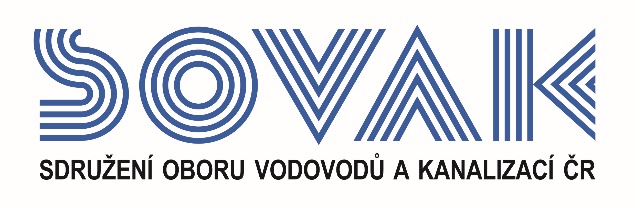 Vás zve na seminář:Dopady nového stavebního zákona na vodárenství,který se uskuteční dne 27. 2. 2024 od 10:00 hod.v zasedací místnosti č. 217, Novotného lávka 200/5, Praha 1Dne 1. 1. 2024 nabyl účinnosti nový stavební zákon č. 283/2021 Sb., včetně jeho věcné novely č. 152/2023 Sb., a zákona o jednotném environmentálním stanovisku č. 148/2023 Sb. a souvisejících novel vodního zákona 
a zákona o vodovodech a kanalizacích. Nicméně do 30. 6. 2024 se uplatní pouze pro vyhrazené stavby, do kterých žádná vodní díla nespadají – jedná se o strategické dopravní a energetické stavby, které povoluje nově zřízený dopravní a energetický stavební úřad. Na vodní díla se použije nový stavební zákon do 30. 6. 2024 pouze v těch případech, kdy budou povolována společně s vyhrazenými stavbami, plně se nová stavební legislativa použije na vodní díla až od 1. 7. 2024. A jaké změny Vás čekají?Nový stavební zákon vychází ze společného řízení, které jako řízení o povolení záměru předepisuje jako povinné. Odpadá tedy dvoufázovost řízení, to se dotýká i dnes zadávaných projektových dokumentací a dalších prací, které by měly být částečně využitelné pro řízení o povolení záměru. Jsou ale stanoveny pevné lhůty, ve kterých by měly stavební úřady a dotčené orgány rozhodovat. To se částečně dotýká vyjadřovací činnosti vodáren.Ačkoliv nový stavební zákon počítá s digitalizací, zatím není zcela zřejmé, jak bude digitalizace finálně vypadat a po novele č. 152/2023 Sb. je digitalizace pouze jako možnost, nikoliv jako povinnost. V průběhu přechodného období by rovněž měly být dopracovány prováděcí vyhlášky, zatím jsou k dispozici návrhy vyhlášek o požadavcích na výstavbu a o dokumentaci staveb.Přednášet bude:JUDr. Zdeněk Horáček, Ph.D., vystudoval Právnickou fakultu Univerzity Karlovy v Praze a v rámci doktorského studia, zaměřeného na právo životního prostředí, absolvoval roční stáž na Právnické fakultě Katolické univerzity v belgickém Leuvenu. Je expertem na vodní právo a dále se specializuje na nemovitostní a stavební právo, právo životního prostředí a správní právo. Pracoval na Ministerstvu zemědělství jako zástupce ředitele odboru vodohospodářské politiky 
a protipovodňových opatření a vedoucí oddělení vodohospodářské politiky. Dále působil v advokátní kanceláři Ambruz & Dark Deloitte Legal a nyní je samostatným advokátem. Je spoluautorem komentářů k vodnímu zákonu a zákonu o vodovodech a kanalizacích, odborné publikace vodního práva, vzorů vodoprávních rozhodnutí 
a pravidelně přednáší a publikuje zejména v oblasti práva ve vodním hospodářství.Program:9:30		Registrace10:00		Zahájení a úvod do tématuIng. Vilém Žák, ředitel a člen představenstva SOVAK ČR10:10		Představení základních východisek, pojmů a postupů nového stavebního zákona, digitalizace, přechodné období 		-    JUDr. Zdeněk Horáček, Ph.D.10:50	Nová úprava vztahů v území – plánovací smlouvy a vyjadřovací činnost vodáren, předběžné informace a stanoviska včetně jednotného environmentálního stanoviska (JES)                     -    JUDr. Zdeněk Horáček, Ph.D.11:50		Přestávka12:20		Změny v přípravě, povolování a dalších postupů týkajících se vodovodů a kanalizací 
a souvisejících nakládání s vodami, přechodná ustanovení	-    JUDr. Zdeněk Horáček, Ph.D.14:00		Diskuse a závěr semináře										                                             Změna programu vyhrazenaV případě zájmu o účast vyplňte, prosím, následující přihlášku a zašlete ji nejpozději do 22. 2. 2024 na některý z níže uvedených kontaktů:e-mail: doudova@sovak.czadresa: SOVAK ČR, Novotného lávka 200/5, 110 00 Praha 1Poplatek za účast na semináři je pro řádné a přidružené členy SOVAK ČR 1 210,- Kč (včetně 21 % DPH) a pro ostatní účastníky 1 815,- Kč (včetně 21 % DPH), v případě platby na místě konání semináře je účtován příplatek za administrativu 605,- Kč (včetně 21 % DPH) každému účastníkovi semináře. V ceně vložného je sborník v elektronické podobě a drobné občerstvení.Storno účasti je možné provést nejpozději 5 kalendářních dnů před konáním akce, v případě neúčasti se vložné nevrací.